	Cartes de mois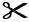 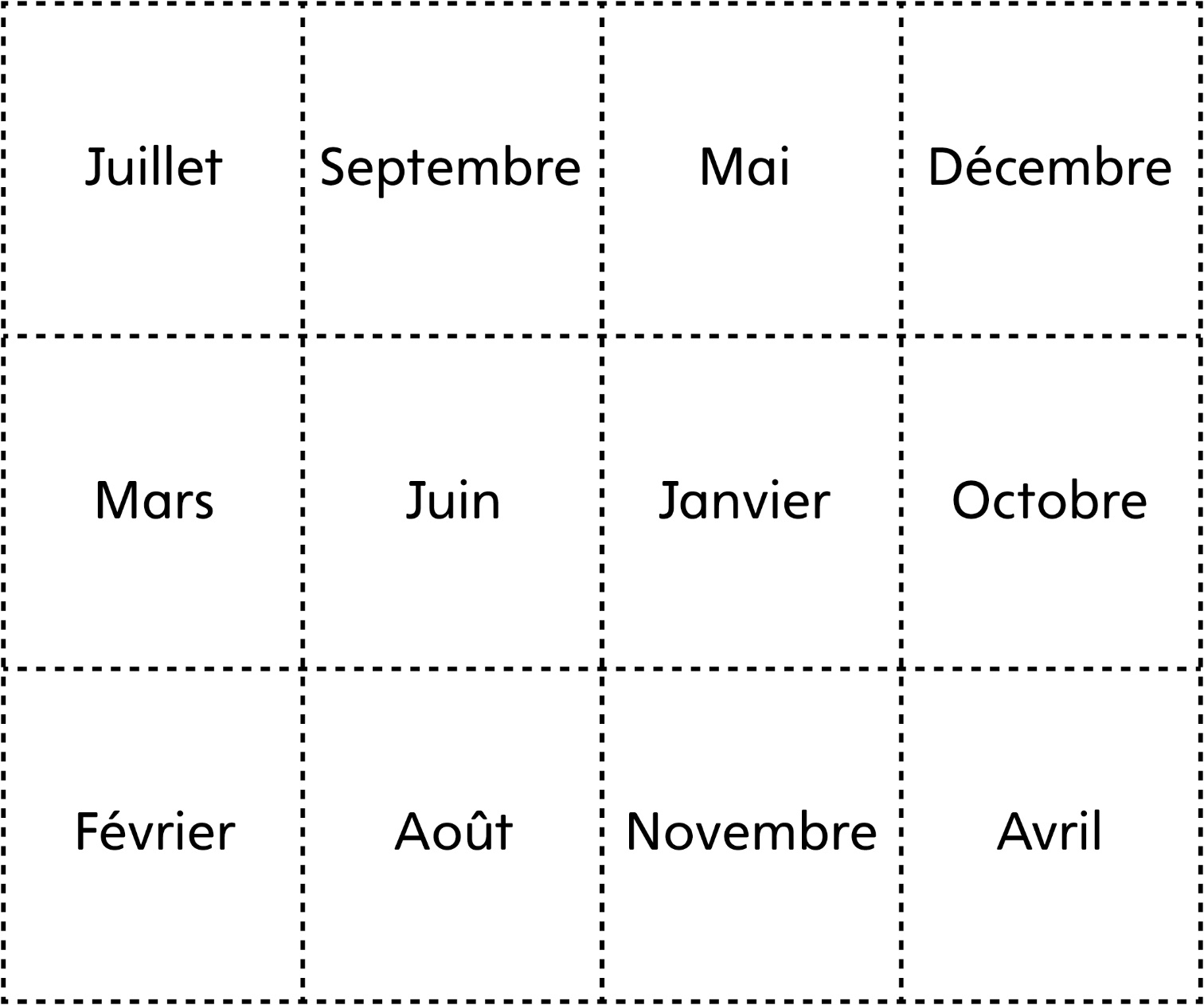 